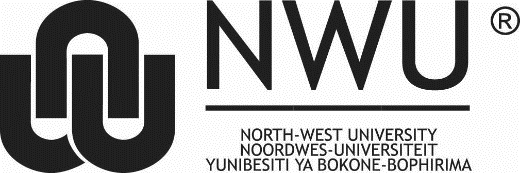 Checklist for attachments for a single study research ethics approval application to the HSSREC*.*Refer to the above procedures for particular documentation required for larger studies, systematic reviews, applications for amendments and the monitoring report.DocumentDocumentTick if attachedComment1Cover letter that indicates the title, researcher(s), the type of research ethics application, which documents are attached and that adds any explanations to clarify your application.2Executive summary of the project (150 words only).3Proposal approved by a scientific/proposal committee.4An ethics application form.5Informed consent documentation and checklist (if collaborated study, informed consent from all centres OR if an affiliated study, the original informed consent documentation of the original study).6Advertisements or recruitment materials.7Questionnaire(s), interview schedule for interviews or focus groups, full description of other data collection methods e.g. written, constructed or drawn material.8Approval letter of the study by the scientific committee.9Two-page narrative CVs of all the researchers in the project.10Proof of ethics training over the past three years for all the researchers in the project.11Permission letters from governing bodies to conduct the research where applicable.12Goodwill permission letters, e.g. from community leaders, where applicable, etc.13Any other applicable documentation, e.g. contracts with collaborators, permits, etc.14Signed NWU code of conduct for researchers for each team member.